УКРАЇНА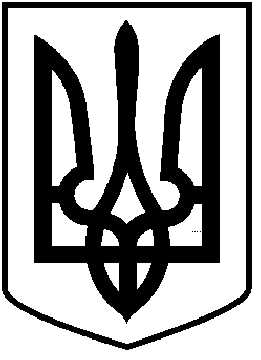 ЧОРТКІВСЬКА  МІСЬКА  РАДАДВАДЦЯТЬ ТРЕТЯ СЕСІЯ СЬОМОГО СКЛИКАННЯРІШЕННЯвід  09  червня 2017 року                                                             № 664м. ЧортківПро внесення  змін  до  рішення міської ради від 23 грудня  2016 № 443 «Про затвердження Програми проведення культурно-мистецькихзаходів  в м. Чорткові на 2017 рік»         Керуючись пунктом 22 частини 1 статті 26 Закону України «Про місцеве самоврядування в Україні», міська радаВИРІШИЛА: 1.Внести зміни до основних заходів Програми проведення культурно - мистецьких заходів у 2017 році, згідно додатку .2.Фінансовому управлінню міської ради забезпечити фінансування   Програми в межах коштів, передбачених бюджетом міста.               3.Копію рішення направити у фінансове управління міської ради та          відділ культури, туризму, національностей та релігії міської ради.              4.Контроль за виконанням даного рішення покласти на постійну    комісію з гуманітарних питань та соціального захисту громадян.В.о. міського голови,  секретар міської ради                                                                     Я.П. Дзиндра   